CONTROLLO DELLA QUALITÀ 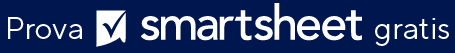 MODELLO DI DICHIARAZIONE DICHIARAZIONE DI CONTROLLO QUALITÀNome progetto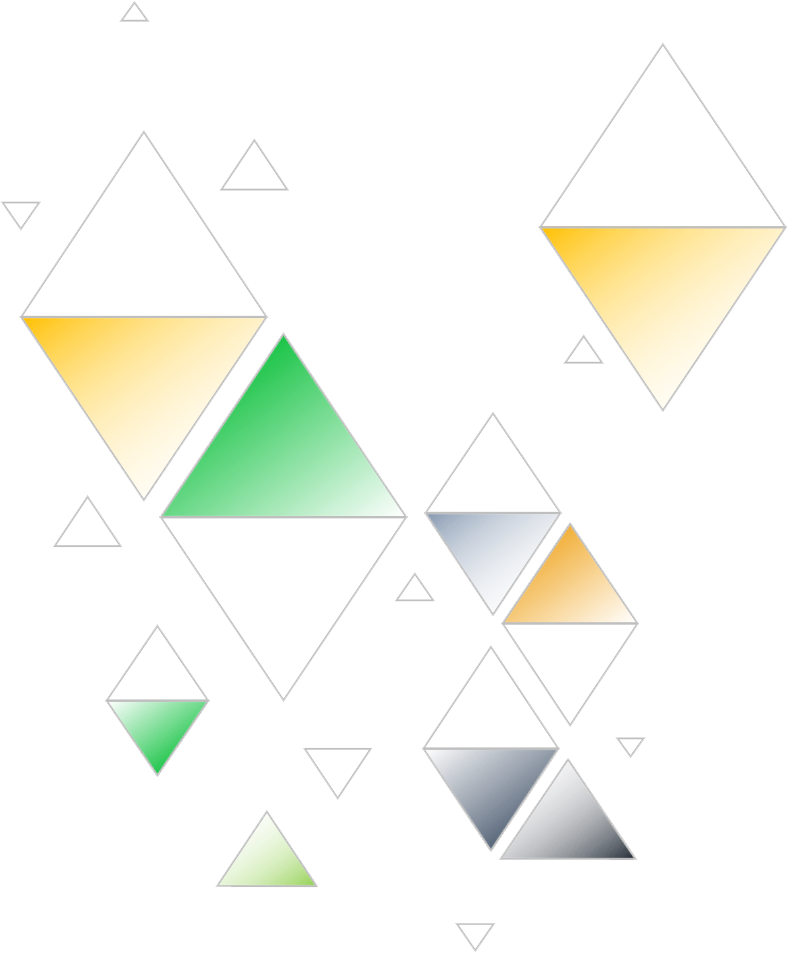 ID progettoVersione 0.0.000/00/0000DICHIARAZIONE DI CONTROLLO QUALITÀFornisci una panoramica generale della tua dichiarazione per il controllo della qualità per il tuo progetto, prodotto o servizio. Puoi includere quanto segue: Obiettivi di controllo della qualità: questi includono le specifiche, le caratteristiche, il tempo di ciclo, i costi, le risorse, la riduzione di imperfezioni e bug, e il grado di uniformità, efficacia, affidabilità, ecc.Fasi di controllo della qualità: includono le fasi del processo che si riferiscono alle pratiche o alle procedure operative della tua organizzazione. Responsabilità del controllo della qualità: includono gli sponsor, la gestione e le risorse che è necessario considerare durante il processo di controllo della qualità. Standard documentati sul controllo della qualità: includono le pratiche, le procedure e le istruzioni applicabili per il controllo della qualità. Test di controllo della qualità: include i criteri di test di controllo qualità che utilizzerai in varie fasi. I criteri includono l'ispezione, i programmi di audit, ecc.Processo di modifica del controllo della qualità: si riferisce al modo in cui documenterai e comunicherai le modifiche/i miglioramenti al processo di controllo qualità.KPI di controllo della qualità: qui includi i dettagli relativi agli indicatori chiave di prestazione (KPI) che utilizzerai per misurare l'efficacia degli obiettivi di controllo della qualità.STANDARD DI CONTROLLO QUALITÀOBIETTIVI DI QUALITÀFornisci dettagli sugli obiettivi di controllo della qualità per il progetto complessivo o i deliverable del prodotto. Sii il più specifico possibile. Includi i tuoi criteri per misurare il successo. Puoi utilizzare una tabella delle metriche di qualità separata per inserire le metriche dettagliate per ogni deliverable.DELIVERABLE E PROCESSI SOGGETTI A REVISIONE DELLA QUALITÀFornisci un elenco dei deliverable del progetto o del prodotto per il controllo qualità. Includi anche un elenco dei processi che intraprenderai per rivedere la qualità.APPENDICI Fornisci tutte le informazioni aggiuntive relative al processo di controllo della qualità, compresi i moduli del processo di controllo qualità, i diagrammi, i documenti delle politiche, ecc. Fornisci dettagli su tutti gli standard di controllo della qualità dei prodotti o del settore che si applicano alla tua dichiarazione per il controllo della qualità. Ad esempio, gli standard di settore applicabili possono includere gli standard di qualità dell'Organizzazione internazionale per la standardizzazione (ISO), ecc. Oppure, il tuo piano potrebbe dover tenere conto di alcuni criteri di qualità richiesti dalla tua azienda o cliente.METRICA / SPECIFICAMISURAOBIETTIVI DI CONTROLLO QUALITÀIncludi le specifiche, le caratteristiche, il tempo di ciclo, i costi, le risorse, la riduzione di imperfezioni e bug, e il grado di uniformità, efficacia, affidabilità, ecc.PASSAGGI DI CONTROLLO DELLA QUALITÀIncludi le fasi del processo che si riferiscono alle pratiche o alle procedure operative della tua organizzazione.RESPONSABILITÀ DEL CONTROLLO QUALITÀIncludi gli sponsor, la gestione e le risorse che è necessario considerare durante il processo di controllo della qualità.STANDARD DOCUMENTATI DEL CONTROLLO QUALITÀIncludi le pratiche, le procedure e le istruzioni applicabili per il controllo della qualità.TEST DI CONTROLLO QUALITÀIncludi i criteri di test di controllo qualità che utilizzerai in varie fasi. I criteri includono l'ispezione, i programmi di audit, ecc.PROCESSO DI MODIFICA DEL CONTROLLO QUALITÀIncludi il modo in cui documenterai e comunicherai le modifiche/i miglioramenti al processo di controllo qualità.KPI DI CONTROLLO QUALITÀIncludi i dettagli relativi agli indicatori chiave di prestazione (KPI) che utilizzerai per misurare l'efficacia degli obiettivi di controllo della qualità.E così via. DELIVERABLE O PROCESSO DA RIVEDEREDETTAGLI DELLA REVISIONE DELLA QUALITÀAnalisi dei requisitiPianificazione dei testProgettazione di testEsecuzione dei test e report dei difettiTest successivi e regressioneTest di accettazione utente (UAT) Test di rilascioEcc. APPENDICEELEMENTOLUOGODICHIARAZIONE DI NON RESPONSABILITÀQualsiasi articolo, modello o informazione sono forniti da Smartsheet sul sito web solo come riferimento. Pur adoperandoci a mantenere le informazioni aggiornate e corrette, non offriamo alcuna garanzia o dichiarazione di alcun tipo, esplicita o implicita, relativamente alla completezza, l’accuratezza, l’affidabilità, l’idoneità o la disponibilità rispetto al sito web o le informazioni, gli articoli, i modelli o della relativa grafica contenuti nel sito. Qualsiasi affidamento si faccia su tali informazioni, è pertanto strettamente a proprio rischio.